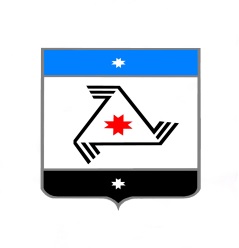 Р Е Ш Е Н И ЕСовет депутатов муниципального образования «Балезинский район» «Балезино ёрос» муниципал кылдытэтысь депутатьёслэн КенешсыПроектОб утверждении прогнозного плана приватизацииимущества, находящегося в собственностимуниципального образования «Балезинский район», на 2019 год В соответствии с Федеральным законом «О приватизации государственного и муниципального имущества» от 21.12.2001 года № 178-ФЗ, с целью оптимизации бюджетных расходов на содержание недвижимого имущества и повышения эффективности использования муниципальной собственности, руководствуясь Уставом муниципального образования «Балезинский район», Совет депутатов муниципального образования «Балезинский район» РЕШАЕТ: 1. Утвердить прилагаемый прогнозный план приватизации имущества, находящегося в собственности муниципального образования «Балезинский район», на 2019 год.Председатель Совета депутатов муниципального образования «Балезинский район»    	Н.В. БабинцевПроект решения вноситИ.о. Главы муниципального образования                           Е.А. КасимоваСОГЛАСОВАНОНачальник Управленияимущественных и земельных отношений                             	А.Н. СмирновИ.о. начальника правового отдела	Н.В. ГребенкинаРуководитель Аппарата	Е.В. Ушков Утвержден решением Советадепутатов муниципального образования«Балезинский район»от ________ № _________ПРОГНОЗНЫЙ ПЛАН ПРИВАТИЗАЦИИ
ИМУЩЕСТВА, НАХОДЯЩЕГОСЯ В СОБСТВЕННОСТИ
МУНИЦИПАЛЬНОГО ОБРАЗОВАНИЯ «БАЛЕЗИНСКИЙ РАЙОН»НА 2019 ГОДПояснительная запискак проекту решения Совета депутатов МО «Балезинский район» «Об утверждении прогнозного плана приватизации имущества, находящегося в собственности муниципального образования «Балезинский район» на 2019 год»Прогнозный план приватизации имущества, находящегося в собственности муниципального образования «Балезинский район» на 2019 год разработан в соответствии с Федеральным законом "О приватизации государственного и муниципального имущества". По прогнозному плану приватизации имущества, находящегося в собственности муниципального образования «Балезинский район», на 2018 год не удалось реализовать следующие объекты недвижимого имущества: здание филиала поликлиники, находящееся по адресу: Удмуртская Республика, Балезинский район, п. Балезино, ул. Свердлова, д. 1В В целях пополнения доходной части бюджета МО «Балезинский район», оптимизации бюджетных расходов на содержание недвижимого имущества и повышения эффективности использования муниципальной собственности предлагается на рассмотрение сессии Совета депутатов проект решения «Об утверждении прогнозного плана приватизации имущества, находящегося в собственности муниципального образования «Балезинский район» на 2019 год».Начальник Управления имущественных и земельных отношений Администрации МО «Балезинский район»     			          	                 А.Н. Смирнов № п/пНаименование объекта, его характеристикаМестонахождение объектаБалансодержатель объектаНазначение объекта, его текущее использование1Здание  филиала поликлиники, общей площадью 253,3 кв.мс земельным участком площадью 1039 кв.мУдмуртская Республика, Балезинский район, п. Балезино, ул. Свердлова, 1ВВ составемуниципальной казныНежилое здание, не используется2Нежилое здание, общей площадью 153,0 кв.м.Удмуртская Республика, Балезинский район, п. Балезино, ул. Энгельса, д. 7В составемуниципальной казныНежилое здание,не используется3Электросетевой комплекс ТП-68, в т.ч.: ЛЭП-0,38 кВ, КЛ-10кВ, КТПК (2х250/10/0,4)Удмуртская Республика, Балезинский район,с. Балезино, ул. СоветскаяВ составемуниципальной казныОбъект электроснабжения